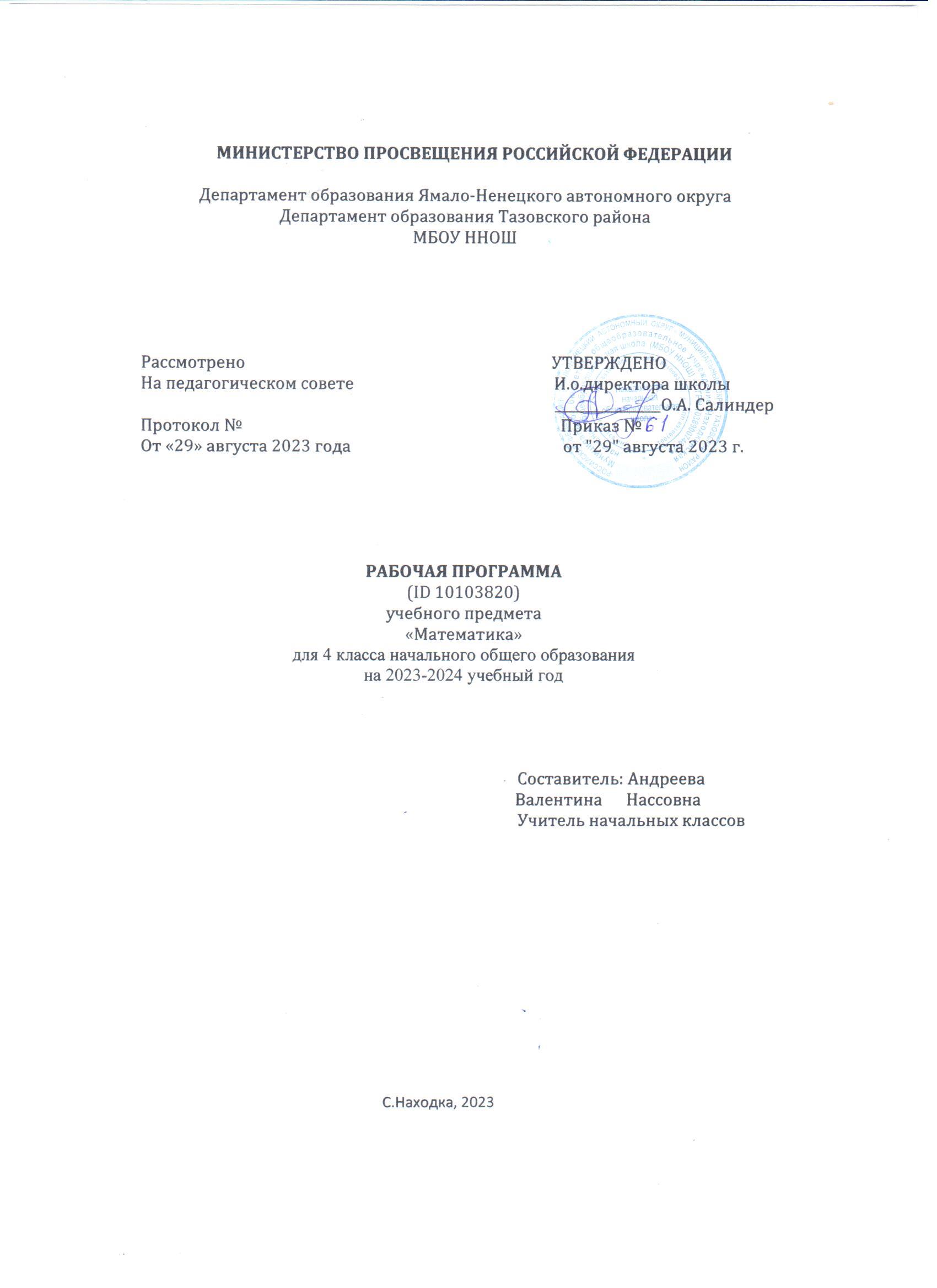 ПОЯСНИТЕЛЬНАЯ ЗАПИСКАРабочая программа по предмету «Математика» для обучающихся 4 класса составлена на основе Требований к результатам освоения основной образовательной программы начального общего образования, представленных в Федеральном государственном образовательном стандарте начального общего образования, а также Примерной программы воспитания.В начальной школе изучение математики имеет особое значение в развитии младшего школьника.Приобретённые им знания, опыт выполнения предметных и универсальных действий на 
математическом материале, первоначальное овладение математическим языком станут фундаментом обучения в основном звене школы, а также будут востребованы в жизни.	Изучение математики в начальной школе направлено на достижение следующих образовательных, развивающих целей, а также целей воспитания:—  Освоение начальных математических знаний — понимание значения величин и способов их измерения; использование арифметических способов для разрешения сюжетных ситуаций; формирование умения решать учебные и практические задачи средствами математики; работа с алгоритмами выполнения арифметических действий. —  Формирование функциональной математической грамотности младшего школьника, которая характеризуется наличием у него опыта решения учебно-познавательных и учебно-практических задач, построенных на понимании и применении математических отношений («часть-целое»,«больше-меньше», «равно-неравно», «порядок»), смысла арифметических действий, 
зависимостей (работа, движение, продолжительность события). —  Обеспечение математического развития младшего школьника — формирование способности к интеллектуальной деятельности, пространственного воображения, математической речи; умение строить рассуждения, выбирать аргументацию,  различать верные (истинные) и неверные (ложные) утверждения, вести поиск информации (примеров, оснований для упорядочения, вариантов и др.). —  Становление учебно-познавательных мотивов и интереса к изучению математики и 
умственному труду; важнейших качеств интеллектуальной деятельности: теоретического и пространственного мышления, воображения, математической речи, ориентировки в 
математических терминах и понятиях; прочных  навыков использования математических знаний в повседневной жизни.	В основе конструирования содержания и отбора планируемых результатов лежат следующие ценности математики, коррелирующие со становлением личности младшего школьника:—  понимание математических отношений выступает средством познания закономерностей существования   окружающего мира, фактов, процессов  и  явлений,  происходящих  в  природе и в обществе (хронология событий, протяжённость по времени, образование целого из частей, изменение формы, размера и т.д.); —  математические представления о числах, величинах, геометрических фигурах являются условием целостного восприятия творений природы и человека (памятники архитектуры, сокровища искусства и культуры, объекты природы); —  владение математическим языком, элементами алгоритмического мышления позволяет ученику совершенствовать коммуникативную деятельность (аргументировать свою точку зрения, строить логические цепочки рассуждений; опровергать или подтверждать истинность предположения).Младшие школьники проявляют интерес к математической сущности предметов и явлений окружающей жизни - возможности их измерить, определить величину, форму, выявить зависимости и  закономерности  их  расположения  во  времени  и в пространстве. Осознанию младшим школьником многих математических явлений помогает его тяга к моделированию, что облегчает освоение общего способа решения учебной задачи, а также работу с разными средствами 
информации, в том числе и графическими (таблица, диаграмма, схема).В начальной школе математические знания и умения применяются школьником при изучении других учебных предметов (количественные и пространственные характеристики, оценки, расчёты и прикидка, использование графических форм представления информации). Приобретённые учеником умения строить алгоритмы, выбирать рациональные способы устных и письменных арифметических вычислений, приёмы проверки правильности выполнения действий, а также различение, называние, изображение геометрических фигур, нахождение геометрических величин (длина, периметр, площадь) становятся показателями сформированной функциональной грамотности младшего школьника и предпосылкой успешного дальнейшего обучения в основном звене школы.На изучение математики в 4 классе отводится 4 часа в неделю, всего 136 часов.СОДЕРЖАНИЕ УЧЕБНОГО ПРЕДМЕТАОсновное содержание обучения в программе представлено разделами: «Числа и величины»,«Арифметические действия», «Текстовые задачи», «Пространственные отношения и геометрические фигуры», «Математическая информация».Числа и величины	Числа в пределах миллиона: чтение, запись, поразрядное сравнение упорядочение. Число, большее или меньшее данного числа на заданное число разрядных единиц, в заданное число раз.Величины: сравнение объектов по массе, длине, площади, вместимости.Единицы массы — центнер, тонна; соотношения между единицами массы.Единицы времени (сутки, неделя, месяц, год, век), соотношение между ними.Единицы длины (миллиметр, сантиметр, дециметр, метр, километр), площади (квадратный метр, квадратный сантиметр), вместимости (литр), скорости (километры в час, метры в минуту, метры в секунду); соотношение между единицами в пределах 100 000.Доля величины времени, массы, длины.Арифметические действияПисьменное сложение, вычитание многозначных чисел в пределах миллиона. Письменное умножение, деление многозначных чисел на однозначное/двузначное число в пределах 100 000; деление с остатком. Умножение/деление на 10, 100, 1000.Свойства арифметических действий и их применение для вычислений. Поиск значения числового выражения, содержащего несколько действий в пределах 100 000. Проверка результата вычислений, в том числе с помощью калькулятора.	Равенство, содержащее неизвестный компонент арифметического действия: запись, нахождение неизвестного компонента.Умножение и деление величины на однозначное число.Текстовые задачиРабота с текстовой  задачей,  решение  которой  содержит 2—3 действия: анализ, представление на модели; планирование и запись решения; проверка решения и ответа. Анализ зависимостей, характеризующих процессы: движения (скорость, время, пройденный путь), работы 
(производительность, время, объём работы), купли продажи (цена, количество, стоимость) и решение соответствующих задач. Задачи на установление времени (начало, продолжительность и окончание события), расчёта количества, расхода, изменения. Задачи на нахождение доли величины, величины по её доле. Разные способы решения некоторых видов изученных задач. Оформление решения по действиям с пояснением, по вопросам, с помощью числового выражения.Пространственные отношения и геометрические фигурыНаглядные представления о симметрии.	Окружность, круг: распознавание и изображение; построение окружности заданного радиуса. Построение изученных геометрических фигур с помощью линейки, угольника, циркуля.Пространственные геометрические фигуры (тела): шар, куб, цилиндр, конус, пирамида; различение, называние.	Конструирование: разбиение фигуры на прямоугольники (квадраты), составление фигур из прямоугольников/квадратов.Периметр, площадь фигуры, составленной из двух, трёх прямоугольников (квадратов).Работа с утверждениями: конструирование, проверка истинности; составление и проверка логических рассуждений при решении задач.Данные о реальных процессах и явлениях окружающего мира, представленные на диаграммах, схемах, в таблицах, текстах. Сбор математических данных о заданном объекте (числе, величине, геометрической фигуре). Поиск информации в справочной литературе, сети Интернет. Запись информации в предложенной таблице, на столбчатой диаграмме.Доступные электронные средства обучения, пособия, тренажёры, их использование под 
руководством педагога и самостоятельно. Правила безопасной работы с электронными источниками информации (электронная форма учебника, электронные словари, образовательные сайты, 
ориентированные на детей младшего школьного возраста).Алгоритмы решения учебных и практических задач.УНИВЕРСАЛЬНЫЕ УЧЕБНЫЕ ДЕЙСТВИЯУниверсальные познавательные учебные действия:—  ориентироваться в изученной математической терминологии, использовать её в высказываниях и рассуждениях;—  сравнивать математические объекты (числа, величины, геометрические фигуры), записывать признак сравнения; выбирать метод решения математической задачи (алгоритм действия, приём вычисления, способ решения, моделирование ситуации, перебор вариантов); —  обнаруживать модели изученных геометрических фигур в окружающем мире; —  конструировать геометрическую фигуру, обладающую заданным свойством (отрезок заданной длины, ломаная определённой длины, квадрат с заданным периметром); —  классифицировать объекты по 1 - 2 выбранным признакам; —  составлять модель математической задачи, проверять её соответствие условиям задачи; —  определять с помощью цифровых и аналоговых приборов: массу предмета (электронные и гиревые весы), температуру (градусник), скорость движения транспортного средства (макет спидометра), вместимость (с помощью измерительных сосудов).Работа с информацией:—  представлять информацию в разных формах; —  извлекать и интерпретировать информацию, представленную в таблице, на диаграмме; использовать справочную литературу для поиска информации, в том числе Интернет (в условиях контролируемого выхода).Универсальные коммуникативные учебные действия:—  использовать математическую терминологию для записи решения предметной или практической задачи; —  приводить примеры и контрпримеры для подтверждения/опровержения вывода, гипотезы; —  конструировать, читать числовое выражение; —  описывать практическую ситуацию с использованием изученной терминологии; —  характеризовать математические объекты, явления и события с помощью изученных величин; —  составлять инструкцию, записывать рассуждение; —  инициировать обсуждение разных способов выполнения задания, поиск ошибок в решении.Универсальные регулятивные учебные действия:—  контролировать правильность и полноту выполнения алгоритма арифметического действия, решения текстовой задачи, построения геометрической фигуры, измерения; —  самостоятельно выполнять прикидку и оценку результата измерений; —  находить, исправлять, прогнозировать трудности и ошибки и трудности в решении учебной задачи.Совместная деятельность:—  участвовать в совместной деятельности: договариваться о способе решения, распределять работу между членами группы (например, в случае решения задач, требующих перебора большого количества вариантов), согласовывать мнения в ходе поиска доказательств, выбора рационального способа; —  договариваться с одноклассниками в ходе организации проектной работы с величинами (составление расписания, подсчёт денег, оценка стоимости и веса покупки, рост и вес человека, приближённая оценка расстояний и временных интервалов; взвешивание; измерение 
температуры воздуха и воды), геометрическими фигурами (выбор формы и деталей при конструировании, расчёт и разметка, прикидка и оценка конечного результата).ПЛАНИРУЕМЫЕ ОБРАЗОВАТЕЛЬНЫЕ РЕЗУЛЬТАТЫ	Изучение математики в 4 классе направлено на достижение обучающимися личностных, метапредметных и предметных результатов освоения учебного предмета.ЛИЧНОСТНЫЕ РЕЗУЛЬТАТЫВ результате изучения предмета «Математика» у обучающегося будут сформированы следующие личностные результаты:—  осознавать необходимость изучения математики для адаптации к жизненным ситуациям, для развития общей культуры человека; —  развития способности мыслить, рассуждать, выдвигать предположения и доказывать или опровергать их; —  применять правила совместной деятельности со сверстниками, проявлять способность договариваться, лидировать, следовать указаниям, осознавать личную ответственность и объективно оценивать свой вклад в общий результат;—  осваивать навыки организации безопасного поведения в информационной среде; —  применять математику для решения практических задач в повседневной жизни, в том числе при оказании помощи одноклассникам, детям младшего возраста, взрослым и пожилым людям; —  работать в ситуациях, расширяющих опыт применения математических отношений в реальной жизни, повышающих интерес к интеллектуальному труду и уверенность своих силах при решении поставленных задач, умение преодолевать трудности; —  оценивать практические и учебные ситуации с точки зрения возможности применения математики для рационального и эффективного решения учебных и жизненных проблем; —  оценивать свои успехи в изучении математики, намечать пути устранения трудностей; —  стремиться углублять свои математические знания и умения; пользоваться разнообразными информационными средствами для решения предложенных и самостоятельно выбранных учебных проблем, задач.МЕТАПРЕДМЕТНЫЕ РЕЗУЛЬТАТЫК концу обучения у обучающегося формируются следующие универсальные учебные действия.Универсальные  познавательные учебные действия:1)  Базовые логические действия:—  устанавливать связи и зависимости между математическими объектами (часть-целое; причина-следствие; протяжённость); —  применять базовые логические универсальные действия: сравнение, анализ, классификация (группировка), обобщение;—  приобретать практические графические и измерительные навыки для успешного решения учебных и житейских задач;—  представлять текстовую задачу, её решение в виде модели, схемы, арифметической записи, текста в соответствии с предложенной учебной проблемой.2)  Базовые исследовательские действия:—  проявлять способность ориентироваться в учебном материале разных разделов курса математики; —  понимать и адекватно использовать математическую терминологию: различать, характеризовать, использовать для решения учебных и практических задач; —  применять изученные методы познания (измерение, моделирование, перебор вариантов).3)  Работа с информацией:—  находить и использовать для решения учебных задач текстовую, графическую информацию в разных источниках информационной среды; —  читать, интерпретировать графически представленную информацию (схему, таблицу, диаграмму, другую модель); —  представлять информацию в заданной форме (дополнять таблицу, текст), формулировать утверждение по образцу, в соответствии с требованиями учебной задачи; —  принимать правила, безопасно использовать предлагаемые электронные средства и источники информации.Универсальные коммуникативные учебные действия:—  конструировать утверждения, проверять их истинность; строить логическое рассуждение;—  использовать текст задания для объяснения способа и хода решения математической задачи;—  формулировать ответ;—  комментировать процесс вычисления, построения, решения; объяснять полученный ответ с использованием изученной терминологии;—  в процессе диалогов по обсуждению изученного материала — задавать вопросы, высказывать суждения, оценивать выступления участников, приводить доказательства своей правоты, проявлять этику общения;—  создавать в соответствии с учебной задачей тексты разного вида - описание (например, геометрической фигуры), рассуждение (к примеру, при решении задачи), инструкция (например, измерение длины отрезка);—  ориентироваться в алгоритмах: воспроизводить, дополнять, исправлять деформированные;—  составлять по аналогии;—  самостоятельно составлять тексты заданий, аналогичные типовым изученным.Универсальные регулятивные учебные действия:1)  Самоорганизация:—  планировать этапы предстоящей работы, определять последовательность учебных действий; —  выполнять правила безопасного использования электронных средств, предлагаемых в процессе обучения.2)  Самоконтроль:—  осуществлять контроль процесса и результата своей деятельности, объективно оценивать их; —  выбирать и при необходимости корректировать способы действий; —  находить ошибки в своей работе, устанавливать их причины, вести поиск путей преодоления ошибок.3)  Самооценка:—  предвидеть возможность возникновения трудностей и ошибок, предусматривать способы их предупреждения (формулирование вопросов, обращение к учебнику, дополнительным средствам обучения, в том числе электронным); —  оценивать рациональность своих действий, давать им качественную характеристику.Совместная деятельность:—  участвовать в совместной деятельности: распределять работу между членами группы (например, в случае решения задач, требующих перебора большого количества вариантов, приведения примеров и контрпримеров); —  согласовывать  мнения в ходе поиска доказательств, выбора рационального способа, анализа информации;—  осуществлять совместный контроль и оценку выполняемых действий, предвидеть возможность возникновения ошибок и трудностей, предусматривать пути их предупреждения.ПРЕДМЕТНЫЕ РЕЗУЛЬТАТЫК концу обучения в 4 классе обучающийся научится:—  читать, записывать, сравнивать, упорядочивать многозначные числа; —  находить число большее/меньшее данного числа на заданное число, в заданное число раз; —  выполнять арифметические действия: сложение и вычитание с многозначными числами письменно (в пределах 100 - устно); —  умножение и деление многозначного числа на однозначное, двузначное число письменно (в пределах 100 - устно); —  деление с остатком — письменно (в пределах 1000); вычислять значение числового выражения (со скобками/без скобок), содержащего действия сложения, вычитания, умножения, деления с многозначными числами; —  использовать при вычислениях изученные свойства арифметических действий; —  выполнять прикидку результата вычислений; —  осуществлять проверку полученного результата по критериям: достоверность (реальность), соответствие правилу/алгоритму, а также с помощью калькулятора; —  находить долю величины, величину по ее доле; находить неизвестный компонент 
арифметического действия; использовать единицы величин для при решении задач (длина, масса, время, вместимость, стоимость, площадь, скорость); —  использовать при решении задач единицы длины (миллиметр, сантиметр, дециметр, метр, километр), массы (грамм, килограмм, центнер, тонна), времени (секунда, минута, час; сутки, неделя, месяц, год, век), вместимости (литр), стоимости (копейка, рубль), площади (квадратный метр, квадратный дециметр, квадратный сантиметр), скорости (километр в час, метр в секунду); —  использовать при решении текстовых задач и в практических ситуациях соотношения между скоростью, временем и пройденным путем, между производительностью, временем и объёмом работы; определять с помощью цифровых и аналоговых приборов массу предмета, температуру (например, воды, воздуха в помещении), скорость движения транспортного средства; —  определять с помощью измерительных сосудов вместимость; выполнять прикидку и оценку результата измерений; —  решать текстовые задачи в 1—3 действия, выполнять преобразование заданных величин, выбирать при решении подходящие способы вычисления, сочетая устные и письменные вычисления и используя, при необходимости, вычислительные устройства, оценивать полученный результат по критериям: достоверность/реальность, соответствие условию; —  решать практические задачи, связанные с повседневной жизнью (на покупки, движение и т.п.), в том числе, с избыточными данными, находить недостающую информацию (например, из таблиц, схем), находить и оценивать различные способы решения, использовать подходящие способы проверки; —  различать, называть геометрические фигуры: окружность, круг; изображать с помощью циркуля и линейки окружность заданного радиуса; —  различать изображения простейших пространственных фигур: шара, куба, цилиндра, конуса, пирамиды; —  распознавать в простейших случаях проекции предметов окружающего мира на плоскость (пол, стену); —  выполнять разбиение (показывать на рисунке, чертеже) простейшей составной фигуры на прямоугольники (квадраты), находить периметр и площадь фигур, составленных из двух трех прямоугольников (квадратов); —  распознавать верные (истинные) и неверные (ложные) утверждения; приводить пример, контрпример; —  формулировать утверждение (вывод), строить логические рассуждения (одно/двухшаговые) с использованием изученных связок; классифицировать объекты по заданным/самостоятельно установленным одному, двум признакам; —  извлекать и использовать для выполнения заданий и решения задач информацию, представленную в простейших столбчатых диаграммах, таблицах с данными о реальных процессах и явлениях окружающего мира (например, календарь, расписание), в предметах повседневной жизни (например, счет, меню, прайс-лист, объявление); —  заполнять данными предложенную таблицу, столбчатую диаграмму; использовать формализованные описания последовательности действий (алгоритм, план, схема) в практических и учебных ситуациях; —  дополнять алгоритм, упорядочивать шаги алгоритма; выбирать рациональное решение; составлять модель текстовой задачи, числовое выражение; —  конструировать ход решения математической задачи; —  находить все верные решения задачи из предложенных.ТЕМАТИЧЕСКОЕ ПЛАНИРОВАНИЕПОУРОЧНОЕ ПЛАНИРОВАНИЕУЧЕБНО-МЕТОДИЧЕСКОЕ ОБЕСПЕЧЕНИЕ ОБРАЗОВАТЕЛЬНОГО ПРОЦЕССА ОБЯЗАТЕЛЬНЫЕ УЧЕБНЫЕ МАТЕРИАЛЫ ДЛЯ УЧЕНИКАМатематика (в 2 частях), 4 класс /Моро М.И., Бантова М.А., Бельтюкова Г.В. и другие, Акционерное общество «Издательство «Просвещение»; 
Введите свой вариант:МЕТОДИЧЕСКИЕ МАТЕРИАЛЫ ДЛЯ УЧИТЕЛЯВолкова С.И. Математика: Проверочные работы: 1-4 классы.Крылова О.Н. Типовые тестовые задания по математике. Итоговая аттестация. 2-4 классы. Рудницкая В.Н. Контрольные работы по математике. 1-4 классы.Рудницкая В.Н. Тесты по математике. 1-4 классыЦИФРОВЫЕ ОБРАЗОВАТЕЛЬНЫЕ РЕСУРСЫ И РЕСУРСЫ СЕТИ ИНТЕРНЕТhttps://nsportal.ru- образовательная социальная сеть 
https://uchi.ru/ ; https://infourok.ru/ ; https://www.zavuch.ru/ ;МАТЕРИАЛЬНО-ТЕХНИЧЕСКОЕ ОБЕСПЕЧЕНИЕ ОБРАЗОВАТЕЛЬНОГО ПРОЦЕССАУЧЕБНОЕ ОБОРУДОВАНИЕИнтерактивная доска, Компьютерное оборудование Ноутбук учителя, Мультимедийный проектор, Многофункциональное устройство (принтер-копир-сканер), Компакт-диски.Перечень учебного и учебно-наглядного оборудования, предназначенного для оснащения кабинетов начальных классов согласно ФГОСОБОРУДОВАНИЕ ДЛЯ ПРОВЕДЕНИЯ ЛАБОРАТОРНЫХ И ПРАКТИЧЕСКИХ РАБОТВесы учебные с гирями, модель «Единицы объема»,модель часов ,модель-аппликация
«Множества»,модель-аппликация «Числовая прямая», набор «Части целого. Простые дроби», цветные сигнальные карточки «Средства оперативной обратной связи».№
п/пНаименование разделов и тем программыКоличество часовКоличество часовКоличество часовДата 
изученияВиды деятельностиВиды, 
формы 
контроляЭлектронные 
(цифровые) 
образовательные ресурсы№
п/пНаименование разделов и тем программывсегоконтрольные работыпрактические работыДата 
изученияВиды деятельностиВиды, 
формы 
контроляЭлектронные 
(цифровые) 
образовательные ресурсыРаздел 1. ЧислаРаздел 1. ЧислаРаздел 1. ЧислаРаздел 1. ЧислаРаздел 1. ЧислаРаздел 1. ЧислаРаздел 1. ЧислаРаздел 1. ЧислаРаздел 1. Числа1.1.Числа в пределах миллиона: чтение, запись, поразрядное сравнение, упорядочение.211Упражнения: устная и письменная работа с числами: запись многозначного числа, его представление в виде суммы разрядных 
слагаемых; классы и разряды; выбор чисел с заданными свойствами (число разрядных единиц, чётность и т. д.);Контрольная работа;https://nsportal.ru-
образовательная 
социальная сеть 
https://uchi.ru/ ; 
https://infourok.ru/ ; 
https://www.zavuch.ru/ ;1.2.Число, большее или меньшее данного числа на  заданное число разрядных единиц, в заданное число раз.303Практическая работа: Число; 
большее или меньшее данного числа на заданное число разрядных единиц; 
в заданное число раз.;Письменный контроль;https://nsportal.ru-
образовательная 
социальная сеть 
https://uchi.ru/ ; 
https://infourok.ru/ ; 
https://www.zavuch.ru/ ;1.3.Свойства многозначного числа.303Моделирование многозначных чисел, характеристика классов и разрядов многозначного числа;Письменный контроль;https://nsportal.ru-
образовательная 
социальная сеть 
https://uchi.ru/ ; 
https://infourok.ru/ ; 
https://www.zavuch.ru/ ;1.4.Дополнение числа до  заданного круглого числа.303Практические работы: установление правила, по которому составлен ряд чисел, 
продолжение ряда, заполнение пропусков в ряду чисел; описание положения числа в ряду чисел;Письменный контроль;https://nsportal.ru-
образовательная 
социальная сеть 
https://uchi.ru/ ; 
https://infourok.ru/ ; 
https://www.zavuch.ru/ ;Итого по разделуИтого по разделу11Раздел 2. ВеличиныРаздел 2. ВеличиныРаздел 2. ВеличиныРаздел 2. ВеличиныРаздел 2. ВеличиныРаздел 2. ВеличиныРаздел 2. ВеличиныРаздел 2. ВеличиныРаздел 2. Величины2.1.Величины: сравнение объектов по массе, длине, площади, вместимости.303Практические работы: сравнение величин и выполнение действий 
(увеличение/уменьшение на/в) с величинами;Письменный контроль;https://nsportal.ru-
образовательная 
социальная сеть 
https://uchi.ru/ ; 
https://infourok.ru/ ; 
https://www.zavuch.ru/ ;2.2.Единицы массы — центнер, тонна; соотношения между единицами массы.202Практические работы: сравнение величин и выполнение действий 
(увеличение/уменьшение на/в) с величинами;Письменный контроль;https://nsportal.ru-
образовательная 
социальная сеть 
https://uchi.ru/ ; 
https://infourok.ru/ ; 
https://www.zavuch.ru/ ;2.3.Единицы времени (сутки, неделя, месяц, год, век), соотношение между ними. Календарь.211Практические работы: сравнение величин и выполнение действий 
(увеличение/уменьшение на/в) с величинами;Контрольная работа;https://nsportal.ru-
образовательная 
социальная сеть 
https://uchi.ru/ ; 
https://infourok.ru/ ; 
https://www.zavuch.ru/ ;2.4.Единицы длины (миллиметр, сантиметр, дециметр, метр, километр), площади (квадратный метр, квадратный дециметр, квадратный 
сантиметр), вместимости (литр), скорости (километры в  час, метры в минуту, метры в секунду); соотношение между единицами в  пределах 100 000.303Комментирование. Представление значения величины в разных единицах, пошаговый переход от более крупных единиц к более мелким;Письменный контроль;https://nsportal.ru-
образовательная 
социальная сеть 
https://uchi.ru/ ; 
https://infourok.ru/ ; 
https://www.zavuch.ru/ ;2.5.Доля величины времени, массы, длины.202Выбор и использование соответствующей ситуации единицы измерения. Нахождение доли величины на основе содержательного смысла;Письменный контроль;https://nsportal.ru-
образовательная 
социальная сеть 
https://uchi.ru/ ; 
https://infourok.ru/ ; 
https://www.zavuch.ru/ ;Итого по разделуИтого по разделу12Раздел 3. Арифметические действияРаздел 3. Арифметические действияРаздел 3. Арифметические действияРаздел 3. Арифметические действияРаздел 3. Арифметические действияРаздел 3. Арифметические действияРаздел 3. Арифметические действияРаздел 3. Арифметические действияРаздел 3. Арифметические действия3.1.Письменное сложение, вычитание многозначных чисел в пределах миллиона.514Алгоритмы письменных вычислений;Контрольная работа;https://nsportal.ru-
образовательная 
социальная сеть 
https://uchi.ru/ ; 
https://infourok.ru/ ; 
https://www.zavuch.ru/ ;3.2.Письменное умножение, деление многозначных чисел на однозначное/ двузначное число; деление с остатком (запись уголком) в пределах 100 000.514Практические работы: выполнение сложения и вычитания по алгоритму в пределах 100 000; выполнение умножения и деления.;Контрольная работа;https://nsportal.ru-
образовательная 
социальная сеть 
https://uchi.ru/ ; 
https://infourok.ru/ ; 
https://www.zavuch.ru/ ;3.3.Умножение/деление на 10, 100, 1000.404Умножение и деление круглых чисел (в том числе на 10, 100, 1000);Письменный контроль;https://nsportal.ru-
образовательная 
социальная сеть 
https://uchi.ru/ ; 
https://infourok.ru/ ; 
https://www.zavuch.ru/ ;3.4.Свойства арифметических действий и их применение для вычислений.404Наблюдение: примеры рациональных вычислений. Использование свойств арифметических действий для удобства вычислений;Письменный контроль;https://nsportal.ru-
образовательная 
социальная сеть 
https://uchi.ru/ ; 
https://infourok.ru/ ; 
https://www.zavuch.ru/ ;3.5.Поиск значения числового выражения, содержащего несколько действий в пределах 100 000.514Алгоритмы письменных вычислений;Контрольная работа;https://nsportal.ru-
образовательная 
социальная сеть 
https://uchi.ru/ ; 
https://infourok.ru/ ; 
https://www.zavuch.ru/ ;3.6.Проверка результата вычислений, в  том числе с  помощью калькулятора.505Работа в парах/группах. Применение разных способов проверки правильности вычислений. Использование калькулятора для практических расчётов;Письменный контроль;https://nsportal.ru-
образовательная 
социальная сеть 
https://uchi.ru/ ; 
https://infourok.ru/ ; 
https://www.zavuch.ru/ ;3.7.Равенство, содержащее неизвестный компонент арифметического действия: запись, нахождение неизвестного компонента.514Комментирование хода выполнения 
арифметического действия по алгоритму, нахождения неизвестного компонента арифметического действия;Контрольная работа;https://nsportal.ru-
образовательная 
социальная сеть 
https://uchi.ru/ ; 
https://infourok.ru/ ; 
https://www.zavuch.ru/ ;3.8.Умножение и деление величины на однозначное число.404Алгоритмы письменных вычислений;Письменный контроль;https://nsportal.ru-
образовательная 
социальная сеть 
https://uchi.ru/ ; 
https://infourok.ru/ ; 
https://www.zavuch.ru/ ;Итого по разделуИтого по разделу37Раздел 4. Текстовые задачиРаздел 4. Текстовые задачиРаздел 4. Текстовые задачиРаздел 4. Текстовые задачиРаздел 4. Текстовые задачиРаздел 4. Текстовые задачиРаздел 4. Текстовые задачиРаздел 4. Текстовые задачиРаздел 4. Текстовые задачи4.1.Работа с текстовой задачей, решение которой содержит 2—3 действия: анализ, представление на  модели; планирование и запись решения; проверка решения и ответа.413Моделирование текста задачи;Контрольная работа;https://nsportal.ru-
образовательная 
социальная сеть 
https://uchi.ru/ ; 
https://infourok.ru/ ; 
https://www.zavuch.ru/ ;4.2.Анализ зависимостей, характеризующих процессы: движения 
(скорость, время, пройденный путь), работы (производительность, время, объём работы), купли-продажи (цена, количество, стоимость) и решение соответствующих задач.413Использование геометрических, графических образов в ходе решения задачи;Контрольная работа;https://nsportal.ru-
образовательная 
социальная сеть 
https://uchi.ru/ ; 
https://infourok.ru/ ; 
https://www.zavuch.ru/ ;4.3.Задачи на установление времени (начало, продолжительность и окончание события), расчёта количества, расхода, изменения.413Практическая работа на установление времени (начало; 
продолжительность и окончание события); расчёта количества; 
расхода; 
изменения.;Контрольная работа;https://nsportal.ru-
образовательная 
социальная сеть 
https://uchi.ru/ ; 
https://infourok.ru/ ; 
https://www.zavuch.ru/ ;4.4.Задачи на нахождение доли величины, величины по её доле.312Практическая работа: нахождение доли величины, величины по её доле;Контрольная работа;https://nsportal.ru-
образовательная 
социальная сеть 
https://uchi.ru/ ; 
https://infourok.ru/ ; 
https://www.zavuch.ru/ ;4.5.Разные способы решения некоторых видов изученных задач.303Разные записи решения одной и той же задачи;Письменный контроль;https://nsportal.ru-
образовательная 
социальная сеть 
https://uchi.ru/ ; 
https://infourok.ru/ ; 
https://www.zavuch.ru/ ;4.6.Оформление решения по действиям с пояснением, по вопросам, с помощью числового выражения.303Оформление математической записи: полная запись решения текстовой задачи (модель; решение по действиям, по вопросам или с помощью числового выражения; 
формулировка ответа);Письменный контроль;https://nsportal.ru-
образовательная 
социальная сеть 
https://uchi.ru/ ; 
https://infourok.ru/ ; 
https://www.zavuch.ru/ ;Итого по разделуИтого по разделу21Раздел 5. Пространственные отношения и  геометрические фигурыРаздел 5. Пространственные отношения и  геометрические фигурыРаздел 5. Пространственные отношения и  геометрические фигурыРаздел 5. Пространственные отношения и  геометрические фигурыРаздел 5. Пространственные отношения и  геометрические фигурыРаздел 5. Пространственные отношения и  геометрические фигурыРаздел 5. Пространственные отношения и  геометрические фигурыРаздел 5. Пространственные отношения и  геометрические фигурыРаздел 5. Пространственные отношения и  геометрические фигуры5.1.Наглядные представления о симметрии. Ось симметрии фигуры. Фигуры, имеющие ось симметрии.312Конструирование, изображение фигур, имеющих ось симметрии; построение 
окружности заданного радиуса с помощью циркуля;Контрольная работа;https://nsportal.ru-
образовательная 
социальная сеть 
https://uchi.ru/ ; 
https://infourok.ru/ ; 
https://www.zavuch.ru/ ;5.2.Окружность, круг: распознавание и изображение; построение окружности заданного радиуса.303Конструирование, изображение фигур, имеющих ось симметрии; построение 
окружности заданного радиуса с помощью циркуля;Письменный контроль;https://nsportal.ru-
образовательная 
социальная сеть 
https://uchi.ru/ ; 
https://infourok.ru/ ; 
https://www.zavuch.ru/ ;5.3.Построение изученных геометрических фигур с  помощью линейки, угольника, циркуля.404Изображение геометрических фигур с заданными свойствами;Письменный контроль;https://nsportal.ru-
образовательная 
социальная сеть 
https://uchi.ru/ ; 
https://infourok.ru/ ; 
https://www.zavuch.ru/ ;5.4.Пространственные геометрические фигуры (тела): шар, куб, цилиндр, конус, пирамида; их различение, называние.413Упражнения на классификацию 
геометрических фигур по одному-двум основаниям;Контрольная работа;https://nsportal.ru-
образовательная 
социальная сеть 
https://uchi.ru/ ; 
https://infourok.ru/ ; 
https://www.zavuch.ru/ ;5.5.Конструирование: разбиение фигуры на прямоугольники (квадраты), составление фигур из прямоугольников/квадратов.303Комментирование хода и результата поиска информации о геометрических фигурах и их моделях в окружающем;Письменный контроль;https://nsportal.ru-
образовательная 
социальная сеть 
https://uchi.ru/ ; 
https://infourok.ru/ ; 
https://www.zavuch.ru/ ;5.6.Периметр, площадь фигуры, составленной из  двух-трёх прямоугольников (квадратов)312Комментирование хода и результата поиска информации о площади и способах её 
нахождения;Контрольная работа;https://nsportal.ru-
образовательная 
социальная сеть 
https://uchi.ru/ ; 
https://infourok.ru/ ; 
https://www.zavuch.ru/ ;Итого по разделуИтого по разделу20Раздел 6. Математическая информацияРаздел 6. Математическая информацияРаздел 6. Математическая информацияРаздел 6. Математическая информацияРаздел 6. Математическая информацияРаздел 6. Математическая информацияРаздел 6. Математическая информацияРаздел 6. Математическая информацияРаздел 6. Математическая информация6.1.Работа с утверждениями: конструирование, проверка истинности; составление и проверка логических рассуждений при решении задач. Примеры и контрпримеры.303Работа в группах: обсуждение ситуаций использования примеров и контрпримеров;Письменный контроль;https://nsportal.ru-
образовательная 
социальная сеть 
https://uchi.ru/ ; 
https://infourok.ru/ ; 
https://www.zavuch.ru/ ;6.2.Данные о реальных процессах и явлениях окружающего мира, 
представленные на столбчатых диаграммах, схемах, в  таблицах, текстах.303Работа с информацией: чтение, представление, формулирование вывода относительно 
данных, представленных в табличной форме (на диаграмме, схеме, другой модели);Письменный контроль;https://nsportal.ru-
образовательная 
социальная сеть 
https://uchi.ru/ ; 
https://infourok.ru/ ; 
https://www.zavuch.ru/ ;6.3.Сбор математических данных о  заданном объекте (числе, величине, геометрической фигуре). Поиск информации в  справочной литературе, сети Интернет.211Планирование сбора данных о заданном объекте (числе, величине, геометрической фигуре);Контрольная работа;https://nsportal.ru-
образовательная 
социальная сеть 
https://uchi.ru/ ; 
https://infourok.ru/ ; 
https://www.zavuch.ru/ ;6.4.Запись информации в  предложенной таблице, на  столбчатой диаграмме.202Практическая работа: Запись информации в предложенной таблице; 
на столбчатой диаграмме.;Письменный контроль;https://nsportal.ru-
образовательная 
социальная сеть 
https://uchi.ru/ ; 
https://infourok.ru/ ; 
https://www.zavuch.ru/ ;6.5.Доступные электронные средства обучения, пособия, их использование под руководством педагога и самостоятельно.202Практические работы: учебные задачи с точными и приближёнными данными, доступными электронными средствами обучения, пособиями;Письменный контроль;https://nsportal.ru-
образовательная 
социальная сеть 
https://uchi.ru/ ; 
https://infourok.ru/ ; 
https://www.zavuch.ru/ ;6.6.Правила безопасной работы с  электронными источниками информации.202Применение правил безопасной работы с электронными источниками информации;Письменный контроль;https://nsportal.ru-
образовательная 
социальная сеть 
https://uchi.ru/ ; 
https://infourok.ru/ ; 
https://www.zavuch.ru/ ;6.7.Алгоритмы для решения учебных и практических задач.101Учебный диалог: «Применение алгоритмов в учебных и практических ситуациях»;Письменный контроль;https://nsportal.ru-
образовательная 
социальная сеть 
https://uchi.ru/ ; 
https://infourok.ru/ ; 
https://www.zavuch.ru/ ;Итого по разделу:15Резервное время20ОБЩЕЕ КОЛИЧЕСТВО ЧАСОВ ПО ПРОГРАММЕ13614102№
п/пТема урокаКоличество часовКоличество часовКоличество часовДата 
изученияВиды, 
формы 
контроля№
п/пТема урокавсего контрольные работыпрактические работыДата 
изученияВиды, 
формы 
контроля1.Нумерация. Счет предметов. Разряды.10101.09.2023 Устный опрос;2.Четыре арифметических 
действия: сложение, 
вычитание, умножение и 
деление.Порядок выполнения действий10102.09.2023 Письменный контроль;3.Нахождение суммы 
нескольких слагаемых.10105.09.2023 Устный опрос;4.Вычитание трехзначных чисел10106.09.2023 Письменный контроль;5.Приемы письменного 
умножения трехзначных чисел на однозначные.10108.09.2023 Письменный контроль;6.Приемы письменного 
умножения однозначного числа на трёхзначное10109.09.2023 Письменный контроль;7.Приемы письменного деления на однозначное число.10112.09.2023 Письменный контроль;8.Письменное деление трёхзначных чисел на однозначные числа10113.09.2023 Письменный контроль;9.Деление трехзначного числа на однозначное, когда в 
записи частного есть нуль.10115.09.2023  Письменный 	контроль;10.Входная контрольная работа№111016.09.2023 Контрольная работа;11.Анализ контрольной работы, Работа над ошибками. 
Диаграммы.10119.09.2023 Письменный контроль;12.Закрепление изученного по теме: Четыре 
арифметических действия10120.09.2023 Письменный контроль;13.Нумерация. Разряды и 
классы. Чтение чисел. Запись чисел. Значение цифры в 
записи числа10122.09.2023 Письменный контроль;14.Разрядные слагаемые.Представление числа в виде суммы разрядных слагаемых10123.09.2023 Письменный контроль;15.Сравнение чисел10126.09.2023 Письменный контроль;16.Увеличение и  уменьшение числа в 10,100,1000 раз 10127.09.2023 Устный опрос;17.Нахождение общего 
количества единиц какого-либо разряда в числе10129.09.2023 Письменный контроль;18.Контрольная работа.Закрепление изученного 
материала по теме 
"Нумерация чисел, больших 1000"11030.09.2023 Контрольная работа;19.Класс миллионов, класс миллиардов10103.10.2023 Письменный контроль;20.Проекты "Числа вокруг нас"10104.10.2023 Устный опрос;21.Что узнали и чему научились10106.10.2023 Письменный контроль;22.Единица длины-километр10107.10.2023 Письменный контроль;23.Единицы площади -
квадратный километр, квадратный миллиметр10110.10.2023 Письменный контроль;24.Таблица единиц площади10111.10.2023 Письменный контроль;25.Измерение площади фигуры с помощью палетки10113.10.2023 Письменный контроль;26.Нахождение нескольких долей целого.10114.10.2023 Письменный контроль;27.Закрепление изученного по теме: "Единицы длины, 
единицы площади.10117.10.2023 Письменный контроль;28.Единицы массы. Тонна. Центнер. Таблица единиц массы10118.10.2023 Письменный контроль;29.Единицы времени10120.10.2023 Письменный контроль;30.24-часовое исчисление 
времени. Контрольная работа№2 за 1 четверть.11021.10.2023 Контрольная работа;31.Решение задач (вычисление начала, продолжительности и конца события) Работа над ошибками10131.10.2023 Письменный контроль;32.Единица времени-секунда.10101.11.2023 Письменный контроль;33.Единица времени-век.Таблица единиц времени10103.11.2023 Письменный контроль;34.Контрольная работа.Единица времени-век.Таблица единиц времени11007.11.2023 Контрольная работа;35.Анализ контрольной работы, работа над ошибками. 
Нахождение нескольких 
долей целого10108.11.2023 Письменный контроль;36.Закрепление изученного. Единицы времени10110.11.2023 Письменный контроль;37.Единицы времени.Самостоятельная работа по теме:"Единицы времени"10111.11.2023Письменный контроль;38.Письменные приемы сложения и вычитания.10114.11.2023  Письменный 	контроль;39.Вычитание с заниманием единицы через несколько разрядов (вида 30007-648).10115.11.2023 Письменный контроль;40.Нахождение неизвестного слагаемого.10117.11.2023 Письменный контроль;41.Нахождение неизвестного уменьшаемого, вычитаемого10118.11.2023  Письменный 	контроль;42.Нахождение суммы 
нескольких долей целого.10121.11.2023 Письменный контроль;43.Сложение и вычитание величин10122.11.2023 Письменный контроль;44.Решение задач на увеличение (уменьшение) числа на 
несколько единиц, 
выраженных в косвенной 
форме.10124.11.2023 Письменный контроль;45.Контрольная работа №3 по теме "Письменные приемы сложения и вычитания11025.11.2023 Контрольная работа;46.Анализ контрольных работ, работа над ошибками.Умножение и его свойства.Умножение на 1 и 010128.11.2023 Письменный контроль;47.Письменные приемы умножения10129.11.2023 Письменный контроль;48.Приемы письменного 
умножения для случаев вида: 4019Х710101.12.2023 Письменный контроль;49.Умножение чисел, запись которых оканчивается 
нулями.10102.12.2023 Письменный контроль;50.Нахождение неизвестного множителя.10105.12.2023 Письменный контроль;51.Деление как арифметическое действие.10106.12.2023 Письменный контроль;52.Деление многозначного числа на однозначное.10108.12.2023  Письменный 	контроль;53.Упражнения в делении многозначных чисел на однозначное.10109.12.2023  Письменный 	контроль;54.Упражнения в делении многозначных чисел на однозначное.10112.12.2023 Письменный контроль;55.Нахождение неизвестного делимого, неизвестного делителя. 10113.12.2023 Письменный контроль;56.Решение задач на 
пропорциональное деление.10115.12.2023 Письменный контроль;57.Деление многозначного числа на однозначное.10116.12.2023 Письменный контроль;58.Деление многозначного числа на однозначное.10119.12.2023 Письменный контроль;59.Деление многозначного 
числа на однозначное,когда в записи числа есть нули.Контрольная работа №4 за 1 полугодие.11020.12.2023 Контрольная работа;60.Решение задач на 
пропорциональное деление. Работа над ошибками.10122.12.2023Письменный контроль;61.Закрепление по 
теме:"Деление многозначных чисел на однозначное"10123.12.2023 Письменный контроль;62.Контрольная работа №5 по теме "Умножение и деление многозначных чисел"11010.01.2024 Контрольная работа;63.Анализ контрольной работы, работа над ошибками.Деление многозначных чисел на однозначные.10112.01.2024Письменный контроль;64.Среднее арифметическое.10113.01.2024 Письменный контроль;65.Скорость. Единицы скорости. 10116.01.2024 Письменный контроль;66.Взаимосвязь между 
скоростью, временем и расстоянием10117.01.2024  Письменный 	контроль;67.Закрепление по теме "Задачи на движение".10119.01.2024 Письменный контроль;68.Решение задач на движение10120.01.2024 Письменный контроль;69.Виды треугольников10123.01.2024 Письменный контроль;70.Виды треугольников.Построение треугольника с помощью угольника10124.01.2024  Письменный 	контроль;71.Виды треугольников.Построение треугольника с помощью циркуля и линейки10126.01.2024 Письменный контроль;72.Контрольная работа №6 по теме "Задачи на движение"11027.01.2024 Контрольная работа;73.Анализ контрольной работы, работа над ошибками, Задачи на движение10130.01.2024 Письменный контроль;74.Умножение числа на произведение10131.01.2024 Письменный контроль;75.Письменное умножение на числа, оканчивающиеся 
нулями.10102.02.2024 Письменный контроль;76.Письменное умножение на числа, оканчивающиеся 
нулями.10103.02.2024 Письменный контроль;77.Письменное умножение на числа, оканчивающиеся 
нулями.10106.02.2024 Письменный контроль;78.Письменное умножение на числа, оканчивающиеся 
нулями.10107.02.2024 Письменный контроль;79.Решение задач на движение10109.02.2024 Письменный контроль;80.Перестановка и группировка множителей10110.02.2024 Письменный контроль;81.Деление на числа, 
оканчивающиеся нулями.10113.02.2024Письменный контроль;82.Деление с остатком на 10, 100,1000. Решение задач.10114.02.2024 Письменный контроль;83.Письменное деление на числа, оканчивающиеся нулями.10116.02.2024 Письменный контроль;84.Письменное деление на числа, оканчивающиеся нулями.10117.02.2024 Письменный контроль;85.Решение задач на движение в противоположных 
направлениях10120.02.2024 Письменный контроль;86.Контрольная работа №7 по теме "Умножение и деление на числа, оканчивающиеся нулями"11021.02.2024 Контрольная работа;87.Анализ контрольной работы, работа над ошибками. 
Письменное деление на 
числа, оканчивающиеся 
нулями.10124.02.2024 Письменный контроль;88.Умножение числа на сумму.10127.02.2024 Письменный контроль;89.Письменное умножение на двузначное число10128.02.2024 Письменный контроль;90.Письменное умножение на двузначное число10102.03.2024 Письменный контроль;91.Письменное умножение на двузначное число. Решение задач изученных видов.10103.03.2024 Письменный контроль;92.Письменное умножение на трехзначное число.10106.03.2024 Письменный контроль;93.Письменное умножение на трехзначное число.10107.03.2024 Письменный контроль;94.Письменное умножение на трехзначное число.10109.03.2024 Письменный контроль;95.Письменное умножение на двузначное число с остатком10110.03.2024 Письменный контроль;96.Деление на двузначное число10113.03.2024 Письменный контроль;97.Деление на двузначное число10114.03.2024 Письменный контроль;98.Деление на двузначное число10116.03.2024 Письменный контроль;99.Решение задач изученных видов10117.03.2024 Письменный контроль;100.  Деление на двузначное число10120.03.2024  Письменный 	контроль;101. Деление на двузначное 
число, когда в частном есть нули.10121.03.2024 Письменный контроль;102.  Контрольная работа № 8 за 3 четверть по теме "Деление на двузначное число"11023.03.2024Контрольная работа;103.  Анализ контрольной работы, 	работа над ошибками.Закрепление по 
теме"Деление на двузначное число"10124.03.2024 Письменный контроль;104. Умножение и деление на 	двузначное число10103.04.2024 Письменный контроль;105. Письменное деление на трехзначное число10104.04.2024 Письменный контроль;106.  Деление на трёхзначное 	число10106.04.2024 Письменный контроль;107.  Деление с остатком 10107.04.2024 Письменный контроль;108. Решение задач. Деление с 	остатком10110.04.2024 Письменный контроль;109. Решение задач. Деление с 	остатком10111.04.2024 Письменный контроль;110.Решение задач изученных 	видов10113.04.2024 Письменный контроль;111.  Решение уравнений10114.04.2024Письменный контроль;112.Контрольная работа № 9 по теме "Деление на 
трехзначное число"11017.04.2024 Контрольная работа;113.  Анализ работы, работа над ошибками. Решение 
уравнений10118.04.2024  Письменный 	контроль;114.Решение задач10120.04.2024 Письменный контроль;115.Решение уравнений. Задачи на движение10121.04.2024 Письменный контроль;116. Нумерация. Выражение. Равенство. Неравенство.Уравнение10124.04.2024  Письменный 	контроль;117.Итоговая контрольная работа № 10 за 2 полугодие11025.04.2024 Контрольная работа;118.  Анализ контрольной работы, 	работа над ошибками.Закрепление по теме 
"Арифметические действия. Сложение и вычитание".10127.04.2024 Письменный контроль;119.  Закрепление по теме 
"Умножение и 
деление.Порядок выполнения действий".10128.04.2024 Письменный контроль;120. Закрепление по теме 
"Умножение и 
деление.Порядок выполнения действий".10102.05.2024Письменный контроль;121.  Закрепление по теме 
	"Величины. Решение задач".10104.05.2024 Письменный контроль;122. Закрепление по теме 
	"Величины. Решение задач".10105.05.2024Письменный контроль;123.Закрепление по теме "Задачи. Геометрические фигуры"10108.05.2024 Письменный контроль;124.Закрепление по теме "Задачи. Геометрические фигуры"10111.05.2024 Письменный контроль;125.Контрольная работа № 11 по теме "Решение 
геометрических задач"11012.05.2024 Контрольная работа;126.Анализ контрольной работы10115.05.2024 Письменный контроль;127. Закрепление по теме 
"Решение задач изученных видов".10116.05.2024  Письменный 	контроль;128. Закрепление по теме 
"Решение задач изученных видов".10118.05.2024 Письменный контроль;129.  Закрепление по теме 
"Решение задач изученных видов".10119.05.2024  Письменный 	контроль;130.Итоговая проверочная работа№1211022.05.2024 Контрольная работа;131.Анализ проверочной работы, работа над ошибками10123.05.2024 Письменный контроль;132.  Защита проектных 
	исследовательских работ10125.05.2024 Письменный контроль;133. Защита проектных 
	исследовательских работ101Письменный контроль;134.  Повторение изученных тем101Письменный контроль;135.  Повторение изученных тем101Письменный контроль;136.  Повторение изученных тем101Письменный контроль;ОБЩЕЕ КОЛИЧЕСТВО ЧАСОВ ПО ПРОГРАММЕОБЩЕЕ КОЛИЧЕСТВО ЧАСОВ ПО ПРОГРАММЕ13614122122122